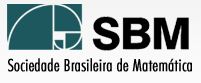 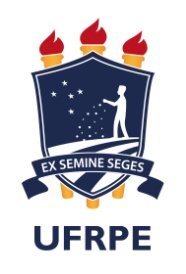 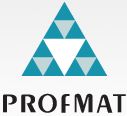 MESTRADO PROFISSIONAL EM MATEMÁTICA EM REDE NACIONAL - PROFMATUNIVERSIDADE FEDERAL RURAL DE PERNAMBUCODEPARTAMENTO DE MATEMÁTICAÀ Coordenação do PROFMAT – UFRPE.Eu, ______________________________________________________________, inscrito no CPF __________________________, regularmente matriculado no Programa de Mestrado Profissional em Matemática em Rede Nacional – PROFMAT – na UFRPE venho, por meio deste, solicitar o trancamento da matrícula no semestre ___________, de acordo com o Calendário Acadêmico do ano vigente e com o artigo 29 do capítulo V das Normas Gerais dos Cursos de Pós-Graduação “Stricto Sensu” desta Universidade.Justificativa:_______________________________________________________________________________________________________________________________________________________________________________________________________________________________________.Recife, ______de _______________ de _______.________________________________________Assinatura do AlunoDe Acordo:     __________________________________    Assinatura do OrientadorSOLICITAÇÃO DE TRANCAMENTO DE MATRÍCULAPara uso da Coordenação:Para uso da Coordenação:Deferido (  )                              Indeferido (  )____ª Reunião do CCD/PROFMATRealizada em _____/____/________